Протокол № 8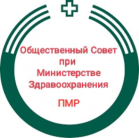 Заседания Общественного совета при Министерстве здравоохранения Приднестровской Молдавской Республики________________________________________________________________________Дата и время проведения: 13-00 часов                                                                                          от 01.12. 2022 годаМесто проведения:ПМР, 3300, г.Тирасполь, ул. Мира, 33, ГУ «Республиканская клиническая больница»,  Хирургическое отделение, актовый залНа заседании председательствовала:Андреева Алина Евгеньевнпа – председателя Общественного совета при Министерстве здравоохранения  Приднестровской Молдавской Республики.Секретарь Общественного совета:Мунтян Наталья Олеговна.Присутствовали члены Общественного совета:Андреева А.Е.Барановская Н.Т.Бутеску Д.А.Бурлак С.А.Васильков  А.Ф.Гавловская  К.Д.Геращенко  С.В.Горбачева Т.Н., Затыкыа Ю.Н.Грибиняк Е.П Мищенко А.В.Мунтян Н.О.Халафова Н.П. По уважительной причине отсутствовали:  Горносталь М.М.,  Гранкина Е.П.Кворум для голосования имеется.Приглашенные:Албул Кристина Валерьевна – министр здравоохранения ПМРПресс-служба МЗ ПМРПОВЕСТКА ДНЯ 8-го ЗАСЕДАНИЯО предстоящей оптимизации в сфере здравоохранения.Разное (обсуждения, предложения и решение насущных вопросов).Рассмотрение  1 вопроса. О предстоящей оптимизации в сфере здравоохранения.Слушали: Информацию председателя Общественного совета  Андреевой А.Е. , которая отметила, что в Приднестровье продолжается работа по совершенствованию системы здравоохранения Приднестровья. Она отметила, что в решении данного вопроса  рассматривались  разные  пути и модели. Но на данный момент в основном  все сходятся к мнению о целесообразности сокращения избыточного на сегодняшний день коечного фонда стационаров, а также о необходимости окончательного перехода на трехуровневую модель в сфере оказания населению медицинской помощи.Для того чтобы лучше и конкретнее узнать о целях и задачах предстоящей оптимизации, на наше заседание приглашена министр здравоохранения ПМР – АЛБУЛ Кристина Валерьевна.Андреева А.Е. поприветствовала министра и передала ей слово для доклада.Выступили: министр здравоохранения Албул К.В. подробно рассказала присутствующим о причинах реформирования отрасли, кадровом дефиците, необходимости повышения заработной платы медицинским работникам и сдерживания оттока специалистов за рубеж, снижении численности населения, росте пустующих коек в лечебных учреждениях, создании комфортных условий для работы врачей и лечения пациентов.Министр Албул К.В. обозначила основные этапы оказания медицинской помощи по трёхуровневой системе. Она  отметила, что многие страны давно применяют такой подход в медицине, когда идёт чёткое разделение услуг: начиная от участкового врача, затем к врачам узких специальностей и, далее к сложным исследованиям или оперативным вмешательствам, в зависимости от сложности заболевания.В частности, о внедрении трёхуровневой системы оказания медицинской помощи, в каждом городе или районе будут развёрнуты первый и второй уровни. Первый уровень представлен фельдшерско-акушерскими пунктами, сельскими врачебными амбулаториями и поликлиниками. Второй – районные и городские больницы. Третий уровень будет представлен республиканскими стационарными лечебными учреждениями, где населению будет оказана высокотехнологичная медицинская помощь. При наличии определенных показаний пациенты со второго уровня – то есть районных или городских больниц – будут госпитализироваться в республиканские учреждения Тирасполя. Время прибытия бригады скорой помощи не превышает 20 минут в городах и 40 минут в сельской местности с момента вызова. Автопарк в последние годы существенно обновили. В Приднестровье оставят четыре роддома: в Тирасполе, Бендерах, Рыбнице и Григориополе. Касаясь вопроса о сокращения невостребованного коечного фонда в районах, Министр озвучила предложения по точечному сокращению количества койко-мест в конкретных медучреждениях. В сумме предполагается свернуть 546 коек. При этом важно понимать суть понятия «койко-место», так как речь идет не о спальном месте для пациента, а о полном комплексе оказываемых медицинских услуг. Высвобожденные площади предполагается перепрофилировать в отделения паллиативной помощи. Важная роль, по мнению министра, отводится дневным стационарам в поликлиниках и СВА. При этом во всех районах будут функционировать приемное и реанимационное отделения, операционный блок, клинико-диагностическая лаборатория, рентген-кабинет и станция скорой помощи.Албул К.В. также выделила важный момент, когда: при минимальной нагрузке и, как следствие, дефиците практики медики теряют квалификацию, что негативно сказывается на качестве оказания медицинской помощи. Этот аспект – весомый аргумент сторонников оптимизации сети акушерских стационаров. Предлагается сконцентрировать родовспоможение в трех центрах – в Рыбнице, Бендерах и Тирасполе.В завершении своего выступления Министр Албул К.В. ответила на ряд вопросов, интересующих членов  Общественного совета.В дискуссии по вопросам оптимизации здравоохранения  принимали участие:  Васильков  А.Ф.,  Грибиняк Е.П.,  Барановская Н.Т., Гавловская К.Д., Горбачева Т.Н.В частности  Албул  К.В. ответила,:- что  важная роль отводится дневным стационарам в поликлиниках и СВА. При этом во всех районах будут функционировать приемное и реанимационное отделения, операционный блок, клинико-диагностическая лаборатория, рентген-кабинет и станция скорой помощи;- о том, как  будет формироваться заработная плата медиков в следующей году. При утверждённом государством повышении на 12%, прибавится ещё и процент от увеличения тарифов на медицинские услуги. Планируется поднятие оплаты труда и при проведении оптимизации, за счёт сокращения койко-мест;- что планируется повышение тарифов. Но, эта мера необходимая, поскольку затраты на предоставление услуг ниже, чем прибыль от них. Однако  по программе государственных гарантий у каждого гражданина есть право и на предоставление бесплатных услуг, которые он может получить при медицинских показаниях и чётком следовании алгоритма при обращении к участковому врачу- что Республиканская клиническая больница перейдет на пилотный проект уже с 1 января будущего года. Это учреждение оптимизирует свою работу согласно штатному расписанию. Если проект окажется эффективным, его реализуют по всему ПриднестровьюРешили:Принять к сведению выступление министра здравоохранения ПМР Албул К.В. в части предстоящей оптимизации в сфере здравоохранения.Активизировать работу на местах по  донесению до широких масс населения целей и задач  предстоящей оптимизации в сфере здравоохранения.Голосовали: «ЗА» единогласно.2. Разное:  Продолжили  беседу с министром  Албул К.В. и присутствующими врачами. В частности,  говорили, что согласно  программе государственных гарантий у каждого гражданина есть право и на бесплатные услуги, которые он может получить при медицинских показаниях и чётком следовании алгоритму при обращении к участковому врачу.Говорили на встрече и том, что во всех городах и районах остаются больницы, в которых будет работать терапевтическое и хирургическое отделения, в которых, как и ранее, будут оказываться все медицинские услуги. Для льготных категорий граждан, которые госпитализировались в рамках диспансеризации в республиканские учреждения, всё остаётся на прежнем уровне.В завершении заседания  министр  Албул К.В. информировала присутствующих, что по всем предложениям и замечаниям, высказанным на заседании, будут даны поручения специалистам Минздрава.Председатель Общественного совета при МЗ ПМР Андреева А.Е. поблагодарила от имени членов совета министра Албул К.В. за  содержательный доклад и конкретные ответы на все задаваемые ей вопросы.Председательствовал: Председатель Общественного советапри МЗ ПМР                                                                                                  Андреева А.Е.Протокол вела: Секретарь Общественного советапри МЗ ПМР                                                                                                   Мунтян Н.О.